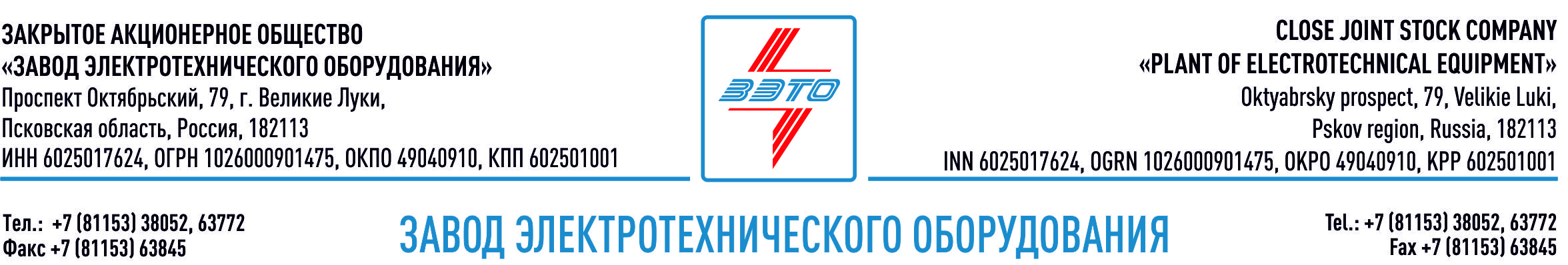 ПРЕСС-РЕЛИЗ, 22.08.2023, Великие Луки, Псковская обл.Оборудование «ЗЭТО» применено в рамках проекта энергоснабжения «Сила Сибири»Комплексное электротехническое решение производства завода «ЗЭТО» реализовано в проекте крупнейшей системы транспортировки газа на Востоке России, на ПП 220 кВ «Нагорный»В рамках проекта энергоснабжения «Сила Сибири», крупнейшей системы транспортировки газа на Востоке России, на переключательном пункте (ПП) 220 кВ «Нагорный» применено комплексное решение ЗАО «ЗЭТО»: блочно-модульное открытое распределительное устройство на напряжение 220 кВ, в состав которого вошли разъединители РГН—220 кВ, шинные опоры ШО—35 кВ и 220 кВ, ограничители перенапряжений ОПН — 220кВ, трансформаторы тока ТОГФ — 220кВ, жёсткая ошиновка и металлоконструкции. Использование оборудования производства «ЗЭТО» направлено на повышение безопасности работы сетей.ПП «Нагорный» обеспечивает подключение к единой энергетической системе России компрессорной станции №5 газопровода «Сила Сибири» на территории республики Саха (Якутия).Проект «Сила Сибири» предусматривает транспортировку газа  Иркутского и Якутского центров газодобычи российским потребителям на Дальнем Востоке и в Китай. Поставки российского газа в Китай по газопроводу «Сила Сибири» начались 2 декабря 2019 года.Основанный в 1959 году завод электротехнического оборудования ЗАО «ЗЭТО» (г. Великие Луки, Псковская область) является одним из крупнейших российских производителей электротехнического оборудования для электроэнергетики, нефтяной, газовой, добывающей и обрабатывающей промышленности, железных дорог, метрополитена, сельского и городского хозяйства. Перечень выпускаемого оборудования составляет более 400 наименований и охватывает все классы напряжений от 0,38 до 750 кВ. ЗАО «ЗЭТО» — современное, высокоэффективное, социально ориентированное предприятие, обладающее мощным научным и техническим потенциалом, стремящееся стать лидером по производству высоковольтного оборудования. ЗАО «ЗЭТО» входит в перечень системообразующих организаций Министерства промышленности и торговли РФ в категории «Энергетическое машиностроение, электрическая и кабельная промышленность» и является якорным резидентом «Промышленного электротехнического кластера Псковской области» и Технопарка «Электрополис». Подробнее: www.zeto.ruhttps://zeto.ru/news/oborudovanie-zyeto-primeneno-v-ramk